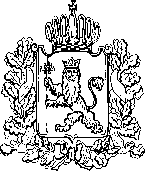 АДМИНИСТРАЦИЯ ВЛАДИМИРСКОЙ ОБЛАСТИПРАВЛЕНИЕ ДЕПАРТАМЕНТА ЦЕН И ТАРИФОВПОСТАНОВЛЕНИЕ16.03.2017						                                          	    	  № 7/5Об установлении платы за технологическое присоединение АО «Елатомский приборный завод»  к электрическим сетям филиала «Владимирэнерго» ПАО «МРСК Центра и Приволжья» по индивидуальному проектуРуководствуясь Федеральным законом от 26 марта 2003 г. № 35-ФЗ                           «Об электроэнергетике», постановлением Правительства РФ 
от 27 декабря . № 861 «Об утверждении Правил недискриминационного доступа к услугам по передаче электрической энергии и оказания этих услуг, 
Правил недискриминационного доступа к услугам по оперативно-диспетчерскому управлению в электроэнергетике и оказания этих услуг, Правил недискриминационного доступа к услугам администратора торговой системы оптового рынка и оказания этих услуг и Правил технологического присоединения энергопринимающих устройств потребителей электрической энергии, объектов по производству электрической энергии, а также объектов электросетевого хозяйства, принадлежащих сетевым организациям и иным лицам, к электрическим сетям», Методическими указаниями по определению размера платы за технологическое присоединение к электрическим сетям, утвержденными приказом Федеральной службы по тарифам от 11 сентября 2012 г. № 209-э/1, департамент цен и тарифов администрации Владимирской области п о с т а н о в л я е т:1. Установить плату за технологическое присоединение к электрическим сетям филиала «Владимирэнерго» ПАО «МРСК Центра и Приволжья» по индивидуальному проекту для энергопринимающих устройств АО «Елатомский приборный завод» на уровне напряжения 10 кВ в объеме заявленной присоединяемой мощности 700 кВт, по III-ей категории надежности, в размере          50 223 427,45 руб. (без учета НДС) с разбивкой ее стоимости по каждому мероприятию, необходимому для осуществления технологического присоединения по индивидуальному проекту согласно приложению.2. Плата, указанная в пункте 1 настоящего постановления, действует                    с 25 марта 2017 года. 3. Поручить филиалу «Владимирэнерго» ПАО «МРСК Центра и Приволжья» представлять в департамент цен и тарифов администрации области ежеквартальный отчет о доходах и расходах, связанных с деятельностью по технологическому присоединению, и об объёмах фактически присоединённой мощности.4. Настоящее постановление подлежит официальному опубликованию в средствах массовой информации.Председатель правления департамента цен и тарифов администрации Владимирской области                                                  М.С. НовоселоваПриложение к постановлению департамента цен и тарифов администрации Владимирской области от 16 марта 2017 г. № 7/5Плата за технологическое присоединение АО «Елатомский приборный завод» на уровне напряжения 10 кВ в объеме заявленной присоединяемой мощности 700 кВт, по III-ой категории надежности, в размере 50 223 427,45 руб. (без учета НДС) с разбивкой ее стоимости по каждому мероприятию, необходимому для осуществления технологического присоединения                                  руб. (без НДС)№№                 п.п.Наименование мероприятийВсего затрат, руб. (без НДС)1231.Подготовка и выдача сетевой организацией технических условий Заявителю (ТУ)4 018,06сырье и материалы21,49оплата труда АХП2 046,78отчисления на страховые взносы АХП622,19прочие затраты1 327,602Разработка сетевой организацией проектной документации по строительству «последней мили»0,003.Выполнение сетевой организацией мероприятий, связанных со строительством «последней мили»50 203 240,003.1строительство воздушных линий686 060,00 3.2строительство центров питания, подстанций уровнем напряжения 35 кВ и выше (ПС) 49 517 180,004.Проверка сетевой организацией выполнения Заявителем ТУ4 761,54сырье и материалы64,47оплата труда АХП2 928,35отчисления на страховые взносы АХП890,21прочие затраты878,55.Участие в осмотре должностным лицом Ростехнадзора присоединяемых Устройств Заявителя1 363,73сырье и материалы21,49оплата труда АХП836,8отчисления на страховые взносы АХП254,39прочие затраты251,056.Фактические действия по присоединению и обеспечению работы Устройств в электрической сети10 044,12сырье и материалы21,49оплата труда АХП6 248,52отчисления на страховые взносы АХП1 899,56прочие затраты1874,55Итого ставка платы за технологическое присоединение50 223 427,45